X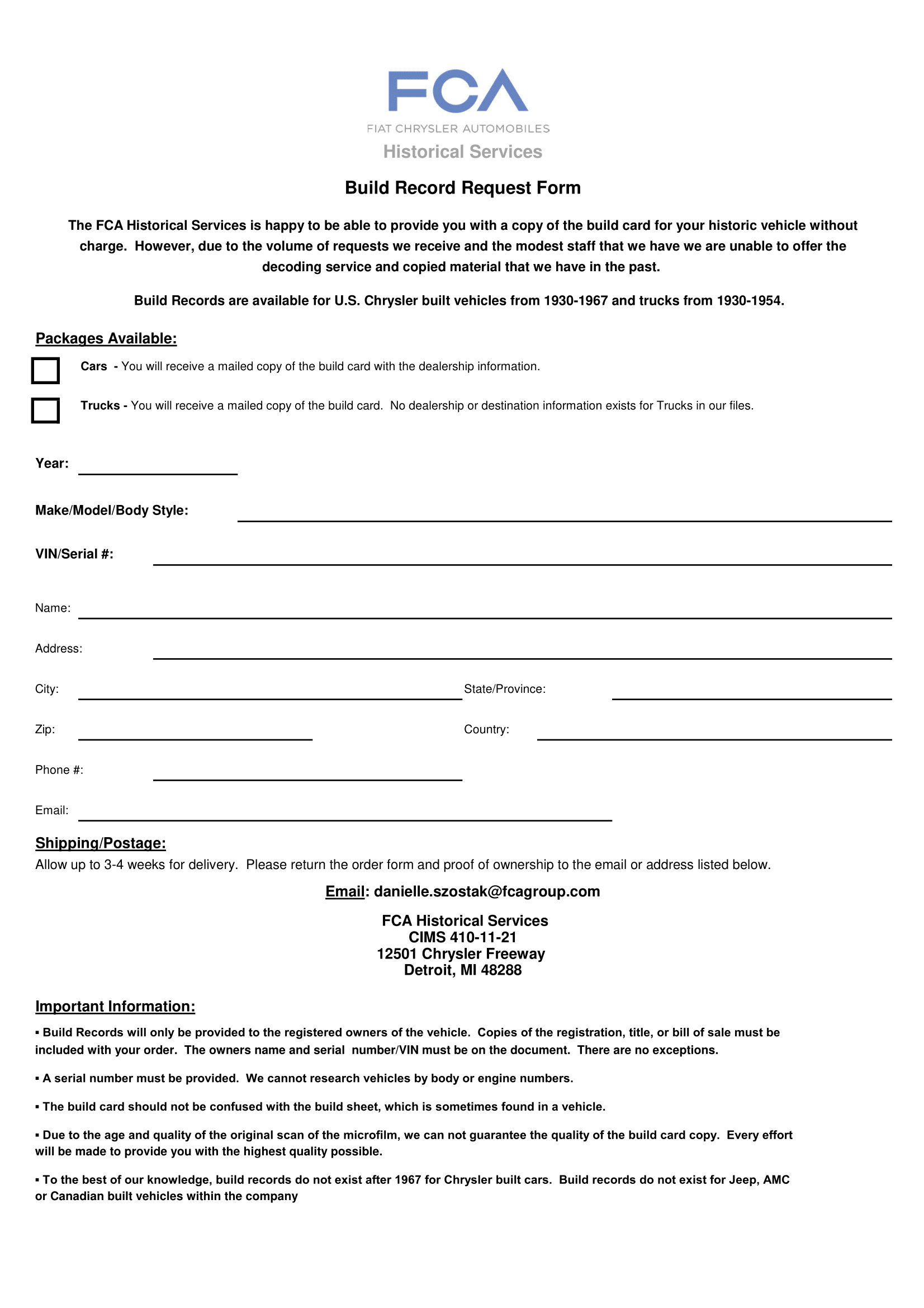 X19##WC## - U.S.A. Dodge ## ton #x# ,type WC-##Chassis Number @@@@@@@@@@@@@@@@	@@@@@@@@	@@@@(Mobile) +@@ @ @@@@@@@P.S.See attached files & images for purchase bill and VIN / Chassis Number / TransportAttached on next pages… some images…Attached… some images…